Monastic Institute 2017Speaker ProfilesS. Michelle L’Allier, OSF S. Michelle L'Allier, OSF, is a Franciscan Sister of Little Falls, Minnesota. Her presentation on Laudato Si' and the Poor: A Call to Communion, Conversion, and Global Solidary will bring Laudato Si’ and today’s environmental crisis into conversation with the Franciscan tradition. This will include exploration of our inter-dependence in the sisterhood and brotherhood of all of creation, the impact of environmental degradation on those who are poor and vulnerable, and our call to respond.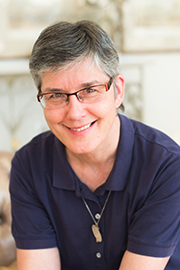 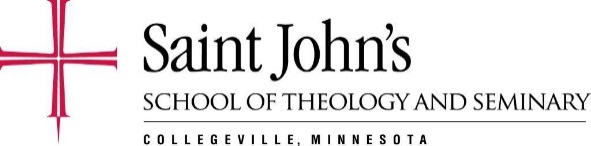 